Πρόσκληση εκδήλωσης ενδιαφέροντοςΗ Α΄ τάξη του Γενικού Λυκείου Άργους Ορεστικού θα πραγματοποιήσει την τριήμερη εκδρομή στην Κέρκυρα από 15/04/2016 μέχρι και  17/04/2016, με δύο διανυκτερεύσεις στην Κέρκυρα.Μετάβαση και επιστροφή οδικώς και ακτοπλοϊκώς Άργος Ορεστικό – Ηγουμενίτσα  – Κέρκυρα.  Προβλεπόμενος αριθμός μαθητών που θα συμμετάσχουν  85.  Αριθμός συνοδών 4.Προσφορές ταξιδιωτικών γραφείων θα γίνονται δεκτές σε σφραγισμένο φάκελο με τα επισυναπτόμενα απαραίτητα δικαιολογητικά σε πρωτότυπη μορφή, και όχι με τηλεομοιοτυπία ή μέσω ηλεκτρονικού ταχυδρομείου μέχρι 08/03/2016, ώρα 12:00 το μεσημέρι, στη Διεύθυνση ΓΕΛ.  ΑΡΓΟΥΣ ΟΡΕΣΤΙΚΟΥ Π. Μελά 2, Τ.Κ. 52200, ΑΡΓΟΣ ΟΡΕΣΤΙΚΟ.΄Ανοιγμα προσφορών 08/03/2016 και ώρα 13:00 μ.μ στο γραφείο του Δ/ντή του σχολείου.Στις προσφορές των ταξιδιωτικών γραφείων πρέπει να αναγράφονται :Το μεταφορικό μέσο και τυχόν πρόσθετες προδιαγραφές (έμπειρος οδηγός, πούλμαν πολυτελείας, κλπ.)Όνομα και κατηγορία καταλύματος (για 3* και 4*) και τι προσφέρει (πρωινό ή ημιδιατροφή)Λοιπές υπηρεσίες (παρακολούθηση εκδηλώσεων, επίσκεψη σε αρχαιολογικούς χώρους, ξενάγηση- έμπειρος ξεναγός, κλπ.)Υπεύθυνη δήλωση του Ν.1599 ότι διαθέτει ειδικό σήμα λειτουργίας, το οποίο βρίσκεται σε ισχύΥποχρεωτική ασφάλιση αστικής επαγγελματικής ευθύνης σύμφωνα με την κείμενη νομοθεσίαΑσφάλιση που καλύπτει τα έξοδα σε περίπτωση ατυχήματος ή ασθένειας (επιστροφή χρημάτων σε μαθητή σε περίπτωση που για αποδεδειγμένους λόγους ανωτέρα βίας ή αιφνίδιας ασθένειας ματαιωθεί η συμμετοχή του)Τελική συνολική τιμή του οργανωμένου ταξιδιού και επιβάρυνση ανά μαθητήΟι μετακινήσεις των μαθητών να γίνονται με λεωφορεία που πληρούν τις προδιαγραφές ασφαλούς μετακίνησης των μαθητών, βάσει της κείμενης νομοθεσίας. Να υπάρχει λεωφορείο διαθέσιμο για κάθε μετακίνηση των μαθητών και μεταφορικό μέσο διαθέσιμο επί 24ωρου βάσεως για περίπτωση έκτακτης ανάγκης. Τα δωμάτια για τους μαθητές να είναι τρίκλινα-τετράκλινα και για τους συνοδούς καθηγητές μονόκλινα.Παρεχόμενη δωρεά συμμετοχή μαθητών (αριθμό μαθητών).Ο Διευθυντής               Αθανάσιος Δ. Κάκος                      Φιλόλογος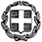 ΕΛΛΗΝΙΚΗ ΔΗΜΟΚΡΑΤΙΑΥΠΟΥΡΓΕΙΟ ΠΑΙΔΕΙΑΣ ΕΡΕΥΝΑΣ ΚΑΙ ΘΡΗΣΚΕΥΜΑΤΩΝ-------------ΕΛΛΗΝΙΚΗ ΔΗΜΟΚΡΑΤΙΑΥΠΟΥΡΓΕΙΟ ΠΑΙΔΕΙΑΣ ΕΡΕΥΝΑΣ ΚΑΙ ΘΡΗΣΚΕΥΜΑΤΩΝ-------------ΑΝΑΡΤΗΤΕΑ ΣΤΟ ΔΙΑΔΙΚΤΥΟΠΕΡΙΦ/KH Δ/ΝΣΗ Π/ΘΜΙΑΣ & Δ/ΘΜΙΑΣ ΕΚΠ/ΣΗΣΔΥΤΙΚΗΣ ΜΑΚΕΔΟΝΙΑΣΔ/ΝΣΗ ΔΕΥΤΕΡΟΒΑΘΜΙΑΣ ΕΚΠ/ΣΗΣ ΚΑΣΤΟΡΙΑΣΓΕΝΙΚΟ ΛΥΚΕΙΟ ΑΡΓΟΥΣ ΟΡΕΣΤΙΚΟΥΠΕΡΙΦ/KH Δ/ΝΣΗ Π/ΘΜΙΑΣ & Δ/ΘΜΙΑΣ ΕΚΠ/ΣΗΣΔΥΤΙΚΗΣ ΜΑΚΕΔΟΝΙΑΣΔ/ΝΣΗ ΔΕΥΤΕΡΟΒΑΘΜΙΑΣ ΕΚΠ/ΣΗΣ ΚΑΣΤΟΡΙΑΣΓΕΝΙΚΟ ΛΥΚΕΙΟ ΑΡΓΟΥΣ ΟΡΕΣΤΙΚΟΥΆργος Ορεστικό 02/3/2016                              Αρ. Πρωτ.: Φ23.2/1051    ΤΑΧΥΔΡΟΜΙΚΗ ΔΙΕΥΘΥΝΣΗ:Τ.Κ. - ΠΟΛΗ:ΤΗΛΕΦΩΝΟ:ΤΗΛΕΟΜΟΙΟΤΥΠΟ (fax):ΗΛΕΚΤΡΟΝ. ΤΑΧΥΔΡ. (e-mail):ΠΛΗΡΟΦΟΡΙΕΣ:Π. ΜΕΛΑ 252200 - ΑΡΓΟΣ ΟΡΕΣΤΙΚΟ24670 4454424670 44545mail@lyk-argous.kas.sch.grΑθανάσιος Δ. ΚάκοςΠρος Δ.Δ.Ε Καστοριάς